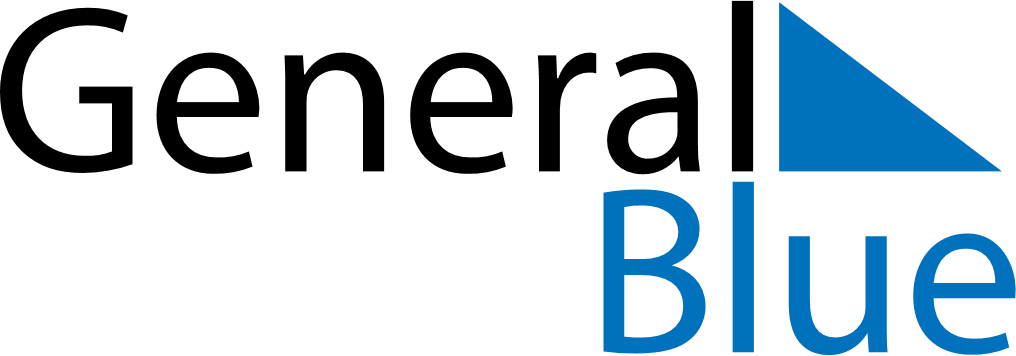 June 2029June 2029June 2029June 2029South AfricaSouth AfricaSouth AfricaMondayTuesdayWednesdayThursdayFridaySaturdaySaturdaySunday12234567899101112131415161617Youth DayYouth DayFather’s Day181920212223232425262728293030